TÜRKİYE RADYO-TELEVİZYON KURUMU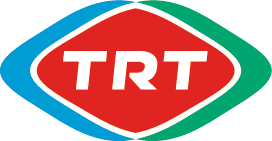 GENEL MÜDÜRLÜĞÜ04.08.2017BASIN AÇIKLAMASI03-04/08/2017 tarihli bazı gazetelerdeki haberlerde yer alan ‘Dolandırıcı Avukat’ başlıklı çarpıtma ile ilgili açıklama lüzumu doğmuştur.Söz konusu kurum çalışanı 2001 yılında TRT’de avukat olarak çalışmaya başlamıştır. Ancak kurumun hak ve hukukunu korumakla mükellef olan bu çalışanın zimmetine para geçirdiği ortaya çıkarılmıştır. Dolandırıcılık yaptığı 23 Mayıs 2016’da fark edilen avukat, iç disiplin hükümleri işletilerek 24 Mayıs 2016 tarihinde açığa alınmıştır. İlgili yöneticilerimizin basiret ve dikkati sayesinde söz konusu şahsın kirli işleri ortaya çıkartılmış, gerekli soruşturmalar yapılmış ve Ankara Cumhuriyet Başsavcılığı’na 24 Mayıs 2016 tarihinde suç duyurusunda bulunulmuştur. 

24 Mayıs’ta zaten açığa alınan şahıs, FETÖ ile iltisakı da tespit edilince 672 sayılı KHK ile 01/09/2016 tarihinde kamu görevinden çıkarılmıştır. Söz konusu şahsın kuruma verdiği zarar 3 milyon 300 bin TL olup bu zararın tahsili amacıyla da Ankara 6. Asliye Hukuk Mahkemesinde açılan 2017/15 esas sayılı alacak davası devam etmektedir. 
Dolandırıcılıktan yargılanan şahsa ait haberlerde art niyetli bir şekilde ifade edildiği gibi Genel Müdürümüz tarafından hiçbir şekilde vekâlet ya da görevlendirme yapılmamıştır. Öte yandan fark edildiği andan itibaren süratli bir şekilde dönemin yöneticileri tarafından şahıs hakkında işlem yapıldığı halde bütün bunları yok sayarak kasıtlı bir şekilde bu şahsın yönetimimizce korunuyormuş gibi gösterilmesi en hafif tabiriyle kamuoyunu yanıltmak ve yalan söylemektir.
TRT yönetimi, kararlı bir irade ile kanun ve ahlak dışı hiçbir girişime fırsat vermeyecek her türlü önlemi almakta, hukuki müeyyideleri net bir şekilde uygulamaktadır.Kamuoyuna saygıyla duyurulur.